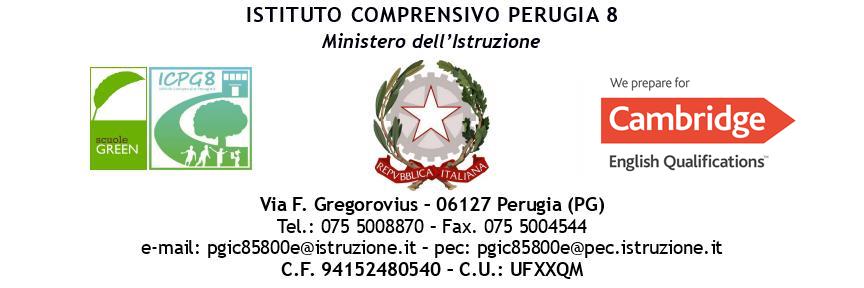 Anno Scolastico ....................PIANO DIDATTICO PERSONALIZZATO Alunni con BES SCUOLA DELL’INFANZIANOME E COGNOME DELL’ALUNNO/A…………………………………………………………LUOGO E DATA DI NASCITA……………………………………………………………………..SCUOLA………………………………………………………….………………SEZIONE (specificare 1°-2°-3° anno di frequenza)/ ……………………………..Frequenza scolastica (assidua, discontinua) ……………………………………………………………………………Percorso scolastico: (asilo nido, anni precedenti di scuola dell’Infanzia).......         …………………………………………………………………………....Alunni stranieri: (lingua madre, eventuali altre lingue conosciute/parlate oltre che l’italiano) …………………………………..…………………..……………………………………………………………………………Interventi educativo-riabilitativi extrascolastici:       TERAPIA PSICOLOGICA    TERAPIA LOGOPEDICA 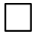        PSICOMOTRICITA’      ALTRO…………………….......I BISOGNI EDUCATIVI SPECIALI MANIFESTATI DALL’ALUNNO/A NELL’AMBIENTE SCOLASTICO SONO RELATIVI A:          2. PUNTI DI FORZA E RISORSE INDIVIDUALIAttività preferite ……………………………………………………     Bisogni espressi ……………………………………………………..2.1. PUNTI DI FORZA GRUPPO CLASSEPresenza di un compagno o un gruppo di compagni per le attivitàSI(specificare) ………………………………………………………………………………………………………………………………      NO3. INTERVENTI DIDATTICI-EDUCATIVI PERSONALIZZATI E INDIVIDUALIZZATI(Ogni attività/laboratorio segue la programmazione curricolare secondo le Indicazioni Nazionali per la scuola dell’Infanzia.)..l.. bambin… segue la programmazione di sezione con alcuni accorgimenti specifici nel rispetto delle sue difficoltà legate a …………………………………………………………………………….………………………………………………………………………………………………3.1 Momento dell’accoglienza  SI    NO3.2 Attività di sezione  SI    NO3.3 Attività di piccolo gruppo  SI    NO3.4 Laboratori per fasce di età:􀂊 logico-matematico􀂊 linguistico􀂊 grafico-pittorico􀂊 motorio􀂊 musicale􀂊 altro………              IL TEAM DI SEZIONE                                                          I GENITORI__________________________                                         _________________________________________________                                     _______________________            ________________________IL DIRIGENTE SCOLASTICOProf. Francesco Massimo Manno___________________________________AREAAUTONOMIA PERSONALE:controllare gli sfinteri, curare l’igiene del proprio corpo, vestirsi da solo, mangiare da solo,…AUTONOMIAAUTONOMIA PERSONALE:controllare gli sfinteri, curare l’igiene del proprio corpo, vestirsi da solo, mangiare da solo,…AFFETTIVO/RELAZIONAESOCIALIZZAZIONE:superare isolamento, aggressività, possedere autocontrollo in situazioni emotive, rivolgersi ad insegnanti e compagni, condividere il materiale, essere di aiuto e saper chiedere aiuto, acquisire regole di comportamento,…SENSORIALECAPACITA’ PERCETTIVE:discriminare a livello uditivo, visivo, tattile, olfattivo, gustativo,…MOTORIO/PRASSICASCHEMA CORPOREO:muoversi nell’ambiente, muoversi insieme agli altri, conoscere lo schema corporeo,…MOTRICITA’ FINE:coordinare occhio-mano, utilizzare e manipolare oggetti (infilando, avvitando, svitando, impugnando…),…CONTROLLO DEL CAMPO GRAFICO:disciplinare i movimenti della mano per tracciare segni, simboli, forme dentro spazi definiti,…AREACOMUNICAZIONE NON VERBALE:riconoscere, interpretare e produrre messaggi sonori, visivi e gestuali, rappresentare con immagini situazioni,…CONSAPEVOLEZZA FONOLOGICA:fonologia globale: riconoscimento di filastrocche o rime (sillaba finale di parola), riconoscimento della sillaba iniziale di parola, sintesi sillabica, segmentazione sillabica (classificazione delle parole per lunghezza), delezione della sillaba iniziale; fonologia analitica: identificazione fonema iniziale, delezione del fonema iniziale, discriminazione di parole fonemicamente simili, sintesi fonetica;COMUNICAZIONE VERBALE:comprendere il linguaggio verbale, produrre oralmente,…COMUNICAZIONE/LINGUAGGIOCOMUNICAZIONE NON VERBALE:riconoscere, interpretare e produrre messaggi sonori, visivi e gestuali, rappresentare con immagini situazioni,…CONSAPEVOLEZZA FONOLOGICA:fonologia globale: riconoscimento di filastrocche o rime (sillaba finale di parola), riconoscimento della sillaba iniziale di parola, sintesi sillabica, segmentazione sillabica (classificazione delle parole per lunghezza), delezione della sillaba iniziale; fonologia analitica: identificazione fonema iniziale, delezione del fonema iniziale, discriminazione di parole fonemicamente simili, sintesi fonetica;COMUNICAZIONE VERBALE:comprendere il linguaggio verbale, produrre oralmente,…COGNITIVACAPACITA’ DI ATTENZIONE E MEMORIA:ascoltare, concentrarsi, portare a termine senza interruzione un compito,…osservare, ascoltare, ripetere, ricordare,…ORIENTAMENTO E INTEGRAZIONE NELLO SPAZIO:individuare relazioni topologiche, lateralizzazione, analizzare funzioni di ambienti,…ORIENTAMENTO E INTEGRAZIONE NEL TEMPO: individuare e riconoscere: successione, ciclicità, contemporaneità, cambiamenti, trasformazioni,…CAPACITA’ LOGICHE:analizzare colori e forme, operare: classificazioni, intersezioni, relazioni, seriazioni,…utilizzare il legame sequenziale causa/effetto,…COMPETENZE DI BASE IN:italiano, matematica,…